PROJET DE PROFIL D’ÉTAT – RÉVISÉORDONNANCES DE PROTECTION RENDUES PAR DES JURIDICTIONS NATIONALES ET ÉTRANGÈRES : LÉGISLATION, RECONNAISSANCE ET EXÉCUTION, ET AUTRES RESSOURCESproposé par le Bureau Permanent*  *  *DRAFT COUNTRY PROFILE – REVISED
NATIONAL AND FOREIGN PROTECTION ORDERS: LEGISLATION, RECOGNITION AND ENFORCEMENT AND OTHER RESOURCESproposed by the Permanent BureauDocument préliminaire No 4 B (révisé) de juin 2014 à l’attentiondu Conseil d’avril 2014 sur les affaires générales et la politique de la ConférencePreliminary Document No 4 B (revised) of June 2014 for the attentionof the Council of April 2014 on General Affairs and Policy of the ConferencePROJET DE PROFIL D’ÉTAT – RÉVISÉORDONNANCES DE PROTECTION RENDUES PAR DES JURIDICTIONS NATIONALES ET ÉTRANGÈRES : LÉGISLATION, RECONNAISSANCE ET EXÉCUTION, ET AUTRES RESSOURCESproposé par le Bureau Permanent*  *  *DRAFT COUNTRY PROFILE – REVISED
NATIONAL AND FOREIGN PROTECTION ORDERS: LEGISLATION, RECOGNITION AND ENFORCEMENT AND OTHER RESOURCES
proposed by the Permanent BureauFOREWORD TO THE DRAFT COUNTRY PROFILE –NATIONAL AND FOREIGN PROTECTION ORDERS: LEGISLATION, RECOGNITION AND ENFORCEMENT AND OTHER RESOURCESThis Draft Country Profile was prepared in the light of a mandate given by the 2013 Council on General Affairs and Policy of the  on the topic of “Recognition and enforcement of foreign civil protection orders”:“The Council welcomed the work carried out by the Permanent Bureau and invited it to continue exploratory work, including further comparative research (such as a country profile) and investigation on the feasibility of a future instrument. The Permanent Bureau may, resources allowing, convene an Experts’ Group to assist in carrying out this work.”Country Profiles have been developed under a number of Hague Conventions. However, the Country Profiles have in general been elaborated subsequent to the adoption or entry into force of a particular instrument. Contracting States, national authorities and others who are involved in the operation of Hague Conventions have found the Country Profile to be an invaluable tool to facilitate access to information on foreign law and procedures, as well as to other national information in relation to a specific Convention, with the goal of facilitating the effective operation of the instrument. The objectives of this Draft Country Profile are two-fold. Firstly, if completed by individual States or jurisdictions, it will provide a comparative overview of this area of the law. The information sought on domestic law in the Draft Country Profile is based on responses received from Members of the  to a 2012 Questionnaire on civil protection orders. Secondly, the Draft Country Profile seeks to provide necessary information for States, relevant governmental authorities (e.g., members of the judiciary, enforcement officials), and also to individuals / members of the public, in order to facilitate the cross-border recognition and enforcement of foreign protection orders and international co-operation in this respect. A later version of this Draft Country Profile could be used as an implementation or operational tool in the context of either a binding or a non-binding international instrument or mechanisms on the subject of protection orders.The initial version of the Draft Country Profile was produced as a discussion document for the attention of the meeting of the Experts’ Group on Recognition and Enforcement of Foreign Civil Protection Orders (12-13 February 2014). Specific sections of the Draft Country Profile were referred to in the agenda of the meeting in order to facilitate discussion among the experts.DRAFT COUNTRY PROFILE – national and FOREIGN PROTECTION ORDERS: legislation, recognition and enforcement and other resourcesPART I: CENTRAL AUTHORITIESPART II: ENFORCEMENT OF NATIONAL PROTECTION ORDERS RENDERED BY JUDICIAL, ADMINISTRATIVE OR OTHER COMPETENT AUTHORITIESPART III: ENFORCEMENT OF FOREIGN PROTECTION ORDERS RENDERED BY JUDICIAL, ADMINISTRATIVE OR OTHER COMPETENT AUTHORITIES	The responses to questions in Section 1 are the same as for Part II, Section 1 (if so, please go to Part III, Section 2) 	The responses to the questions in Section 2 are the same as for Part II, Section 2 (if so, please go to Part IV) PART IV: RECOGNITION AND DECLARATION OF ENFORCEABILITY OR REGISTRATION FOR ENFORCEMENT OF FOREIGN PROTECTION ORDERSpart V:  protection order regimes / types of orders available in your State / jurisdiction and applicationS for establishment of National protection orderspart VI: other general information on NATIONAL protection orderS and recognition and enforcement of FOREIGN protection orderSANNEX Iaffaires générales et politiquegeneral affairs and policy Doc. prél. No 4 B — réviséPrel. Doc. No 4 B — revisedjuin / June 2014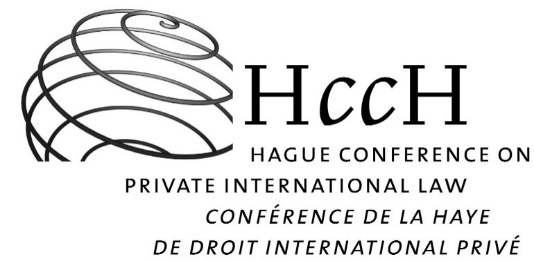 IdentificationIdentificationName of State (or territorial unit, where applicable):CANADA - Province of Prince Edward IslandInformation for follow-up purposesInformation for follow-up purposesName and title of contact person: Loretta Coady MacAulay, Q.C., ManagerName of Authority / Office: Family Law Section, Department of Environment, Labour and JusticeTelephone number:+ 902-368-4886E-mail address:llmacaulay@gov.pe.ca  1. 	CENTRAL AUTHORITY  contact detailsa.	Organisation:b.	Address:c.	Territorial or personal extent of functions, if applicable:d.	Telephone:e.	Fax:f.	E-mail:g.	Website:h.	Contact person(s):i.	Language(s):2. 	OTHER cENTRAL AUTHORITY (IF APPLICABLE)  Please attach additional pages if there are more than two designated Central Authorities in your State a.	Organisation:b.	Address:c.	Territorial or personal extent of functions, if applicable:d	Telephone:e.	Fax:f.	E-mail:g.	Website:h.	Contact person(s):i.	Language(s):3. 	LANGUAGE REQUIREMENTS 3. 	LANGUAGE REQUIREMENTS Does your State / jurisdiction require that any application and related documents submitted be accompanied by a translation? If so, in what language?YesInto official language of your State / jurisdiction. Please specify: Into another language. Please specify:NoIf your State / jurisdiction has more than one official language in its territory and cannot, for reasons of internal law, accept for the whole of your State / jurisdiction documents in one of those languages, please specify the language in which documents or translations shall be drawn up for submission in the specified parts of its territory. 4. 	central AUTHORITY OPERATION4. 	central AUTHORITY OPERATIONPlease provide answers for each Central Authority if there is more than one designated in your State (attach additional pages)Please provide answers for each Central Authority if there is more than one designated in your State (attach additional pages)What are the working days and hours of the Central Authority?Days of the week open: Opening time: Closing time: Shutdown periods (e.g., public holidays, court closures): Can the Central Authority be accessed outside of working hours in case of emergency?Yes	Please specify contact details, if different from above: No1. 	COMPETENT ENFORCEMENT AUTHORITIES  1.1.	contact details of COMPETENT AUTHORITY that is responsible for the enforcement of NATIONAL protection orders	Police officers 	Bailiffs	Administrative Authority	Other. Please specify:  - enter text here - a.	Organisation:  - enter text here - b.	Address:c.	Territorial or personal extent of functions, if applicable:d.	Telephone:e.	Fax:f.	E-mail:g.	Website:h.	Contact person(s):i.	Language(s):1.2.	contact details of OTHER competent AUTHORITY that is responsible for the enforcement of NATIONAL protection orders (IF APPLICABLE)  Please attach additional pages if there are more than two Competent Enforcement Authorities in your State / jurisdiction	Police officers 	Bailiffs	Administrative Authority 	Other Please specify:  - enter text here - a.	Organisation:  - enter text here - b.	Address:c.	Territorial or personal extent of functions, if applicable:d	Telephone:e.	Fax:f.	E-mail:g.	Website:h	Contact person(s):i.	Language(s):1.3. 	competent ENFORCEMENT AUTHORITIES OPERATION1.3. 	competent ENFORCEMENT AUTHORITIES OPERATIONPlease provide answers for each Competent Enforcement Authority if there is more than one in your State / jurisdiction (attach additional pages)Please provide answers for each Competent Enforcement Authority if there is more than one in your State / jurisdiction (attach additional pages)a.	What are the working days and hours of the Competent Enforcement Authority?Days of the week open: Opening time: Closing time: Shutdown periods (e.g., public holidays, court closures): b.	Can the authority be accessed outside of working hours in case of emergency?Yes	Please specify contact details, if different from above: No1.4. organisations / bodies PROVIDING ASSISTANCE TO APPLICANT1.4. organisations / bodies PROVIDING ASSISTANCE TO APPLICANTAre there other organisations / bodies that will help the intended protected person with enforcement of a protection order?(Please also see Annex I)Yes. Please specify, with full contact details: No2.	DOMESTIC PROTECTION ORDER CONDITIONS OF ENFORCEMENT2.	DOMESTIC PROTECTION ORDER CONDITIONS OF ENFORCEMENT2.1.	Can domestic protection orders be enforced on the simple presentation of the protection order to the enforcement officer? 	Yes, the protection order itself (i.e., the decision establishing the protection order) 2.1.	Can domestic protection orders be enforced on the simple presentation of the protection order to the enforcement officer? 	Comments:  - enter text here - 2.1.	Can domestic protection orders be enforced on the simple presentation of the protection order to the enforcement officer? 	No 2.1.	Can domestic protection orders be enforced on the simple presentation of the protection order to the enforcement officer? 	Please specify how enforcement takes place:  - enter text here - 2.2.	What kinds of penalties are applicable for breach of protection orders in your State / jurisdiction? (Please check all which apply and specify whether considered civil, criminal or other type of sanction) 	Arrest (and detention / imprisonment) 2.2.	What kinds of penalties are applicable for breach of protection orders in your State / jurisdiction? (Please check all which apply and specify whether considered civil, criminal or other type of sanction) 	Please specify: Any person who fails to comply with the provisions of an emergency protection order is guilty of an offence and upon summary conviction is liable in the case of a first offence, to a fine of not less than $500 and not more than $5,000 or to imprisonment for a term of not more than three months, or to both, and in the case of a second or subsequent offence, to a fine of not less than $1,000 and not more than $10,000 or to imprisonment for a term of not more than two years.2.2.	What kinds of penalties are applicable for breach of protection orders in your State / jurisdiction? (Please check all which apply and specify whether considered civil, criminal or other type of sanction) 	Pecuniary measures2.2.	What kinds of penalties are applicable for breach of protection orders in your State / jurisdiction? (Please check all which apply and specify whether considered civil, criminal or other type of sanction) 	Please specify:  - enter text here - 2.2.	What kinds of penalties are applicable for breach of protection orders in your State / jurisdiction? (Please check all which apply and specify whether considered civil, criminal or other type of sanction) 	Other2.2.	What kinds of penalties are applicable for breach of protection orders in your State / jurisdiction? (Please check all which apply and specify whether considered civil, criminal or other type of sanction) 	Please specify: Period of probation2.3.	Do enforcement officers have liability protection for good faith actions or omissions taken in furtherance of enforcement of protection orders?	Yes 2.3.	Do enforcement officers have liability protection for good faith actions or omissions taken in furtherance of enforcement of protection orders?	Please specify:  - enter text here - 2.3.	Do enforcement officers have liability protection for good faith actions or omissions taken in furtherance of enforcement of protection orders?	No2.4.	Does your State / jurisdiction utilise national, regional or local registers or electronic database(s) which register enforceable protection orders for the benefit of law enforcement officials or other authorities? 	Yes2.4.	Does your State / jurisdiction utilise national, regional or local registers or electronic database(s) which register enforceable protection orders for the benefit of law enforcement officials or other authorities? 	Please specify: Orders are registered on Police Information Systems, "Police Reporting and Occurrence System" & "Canadian Police Information Centre"2.4.	Does your State / jurisdiction utilise national, regional or local registers or electronic database(s) which register enforceable protection orders for the benefit of law enforcement officials or other authorities? 	No2.5	Are security bracelets, GPS tracking devices or other technology used to assist with the enforcement of protection orders?	Yes2.5	Are security bracelets, GPS tracking devices or other technology used to assist with the enforcement of protection orders?	Please specify:  - enter text here - 2.5	Are security bracelets, GPS tracking devices or other technology used to assist with the enforcement of protection orders?	No1.	COMPETENT Enforcement AUTHORITIES  1.1.	contact details of COMPETENT AUTHORITY that is responsible for the  enforcement of FOREIGN protection orders	Police officers 	Bailiffs	Administrative Authority 	Other 	Please specify:  - enter text here - a.	Organisation:  - enter text here - b.	Address:c.	Territorial or personal extent of functions, if applicable:d.	Telephone:e.	Fax:g.	Website:h.	Contact person(s):i.	Language(s):1.2. 	contact details of OTHER competent AUTHORITY that is responsible for the enforcement of FOREIGN protection orders (IF APPLICABLE)  Please attach additional pages if there are more than two Competent Enforcement Authorities in your State / jurisdiction	Police officers 	Bailiffs	Administrative Authority 	Other 	Please specify:  - enter text here - a.	Organisation:  - enter text here - b.	Address:c.	Territorial or personal extent of functions, if applicable:d.	Telephone:e.	Fax:g.	Website:h.	Contact person(s):i.	Language(s):1.3 	competent ENFORCEMENT AUTHORITIES OPERATION1.3 	competent ENFORCEMENT AUTHORITIES OPERATIONPlease provide answers for each Competent Enforcement Authority if there is more than one designated in your State / jurisdiction (attach additional pages)Please provide answers for each Competent Enforcement Authority if there is more than one designated in your State / jurisdiction (attach additional pages)a.	What are the working days and hours of the Competent Enforcement Authority?Days of the week open: Opening time:Closing time: Shutdown periods (e.g., public holidays, court closures): b.	Can the authority be accessed outside of working hours in case of emergency?Yes	Please specify contact details, if different from above: No1.4. organisations / bodies PROVIDING ASSISTANCE TO APPLICANT1.4. organisations / bodies PROVIDING ASSISTANCE TO APPLICANTAre there other organisations / bodies that will help the intended protected person with enforcement of a protection order?(Please also see Annex I)Yes. Please specify, with full contact details: No2.	FOREIGN PROTECTION ORDER CONDITIONS OF ENFORCEMENT 2.	FOREIGN PROTECTION ORDER CONDITIONS OF ENFORCEMENT 2.1.	Can foreign protection orders be enforced on the simple presentation of the foreign protection order or the standard enforcement certificate published by the  to the enforcement officer? Please specify whether prior registration of the foreign order is required.	Yes, the standard Enforcement Certificate published by the Hague Conference2.1.	Can foreign protection orders be enforced on the simple presentation of the foreign protection order or the standard enforcement certificate published by the  to the enforcement officer? Please specify whether prior registration of the foreign order is required.	Yes, the foreign protection order itself (i.e., the decision establishing the protection order)2.1.	Can foreign protection orders be enforced on the simple presentation of the foreign protection order or the standard enforcement certificate published by the  to the enforcement officer? Please specify whether prior registration of the foreign order is required.	Comments:  - enter text here - 2.1.	Can foreign protection orders be enforced on the simple presentation of the foreign protection order or the standard enforcement certificate published by the  to the enforcement officer? Please specify whether prior registration of the foreign order is required.	No2.1.	Can foreign protection orders be enforced on the simple presentation of the foreign protection order or the standard enforcement certificate published by the  to the enforcement officer? Please specify whether prior registration of the foreign order is required.	Please specify how enforcement takes place:Would have to seek a civil protection order in the province2.2.	What kinds of penalties are applicable for breach of foreign protection orders in your State / jurisdiction? (Please check all which apply and specify whether considered civil, criminal or other type of sanction). 	Arrest (and detention / imprisonment) 2.2.	What kinds of penalties are applicable for breach of foreign protection orders in your State / jurisdiction? (Please check all which apply and specify whether considered civil, criminal or other type of sanction). 	Please specify:  - enter text here - 2.2.	What kinds of penalties are applicable for breach of foreign protection orders in your State / jurisdiction? (Please check all which apply and specify whether considered civil, criminal or other type of sanction). 	Pecuniary measures2.2.	What kinds of penalties are applicable for breach of foreign protection orders in your State / jurisdiction? (Please check all which apply and specify whether considered civil, criminal or other type of sanction). 	Please specify:  - enter text here - 2.2.	What kinds of penalties are applicable for breach of foreign protection orders in your State / jurisdiction? (Please check all which apply and specify whether considered civil, criminal or other type of sanction). 	Other 2.2.	What kinds of penalties are applicable for breach of foreign protection orders in your State / jurisdiction? (Please check all which apply and specify whether considered civil, criminal or other type of sanction). 	Please specify: N/A2.3.	Do enforcement officers have liability protection for good faith actions or omissions taken in furtherance of enforcement of foreign protection orders?	Yes 2.3.	Do enforcement officers have liability protection for good faith actions or omissions taken in furtherance of enforcement of foreign protection orders?	Please specify: N/A2.3.	Do enforcement officers have liability protection for good faith actions or omissions taken in furtherance of enforcement of foreign protection orders?	No2.4.	Does your State / jurisdiction utilise national, regional or local registries or electronic database(s) which register enforceable foreign protection orders for the benefit of law enforcement officials or other authorities? 	Yes 2.4.	Does your State / jurisdiction utilise national, regional or local registries or electronic database(s) which register enforceable foreign protection orders for the benefit of law enforcement officials or other authorities? 	Please specify:  - enter text here - 2.4.	Does your State / jurisdiction utilise national, regional or local registries or electronic database(s) which register enforceable foreign protection orders for the benefit of law enforcement officials or other authorities? 	No2.5	Are security bracelets, GPS tracking devices or other technology used to assist with the enforcement of foreign protection orders?	Yes 2.5	Are security bracelets, GPS tracking devices or other technology used to assist with the enforcement of foreign protection orders?	Please specify:  - enter text here - 2.5	Are security bracelets, GPS tracking devices or other technology used to assist with the enforcement of foreign protection orders?	No1. 	relevant legislation1. 	relevant legislationDoes your State / jurisdiction currently have laws (including rules of private international law) by which protection orders from foreign States are recognised and declared enforceable or registered for enforcement in your jurisdiction?	Yes Does your State / jurisdiction currently have laws (including rules of private international law) by which protection orders from foreign States are recognised and declared enforceable or registered for enforcement in your jurisdiction?	Please describe:  - enter text here - Does your State / jurisdiction currently have laws (including rules of private international law) by which protection orders from foreign States are recognised and declared enforceable or registered for enforcement in your jurisdiction?	Please list relevant Internet weblink(s), if available:  - enter text here - Does your State / jurisdiction currently have laws (including rules of private international law) by which protection orders from foreign States are recognised and declared enforceable or registered for enforcement in your jurisdiction?	Please comment on special features, if any, found in these laws which seek to quickly protect persons at-risk in cross-border settings: 
 - enter text here - Does your State / jurisdiction currently have laws (including rules of private international law) by which protection orders from foreign States are recognised and declared enforceable or registered for enforcement in your jurisdiction?	No (if not, continue to Part IV, Section 7)2. 	COMPETENT AUTHORITIES  2.1. 	contact details of COMPETENT AUTHORITY that is responsible for recognition and DECLARATION OF ENFORCEABILITY OR REGISTRATION FOR enforcement of foreign protection orders	Judicial Authority 	Administrative Authority 	Other Authority a.	Organisation:  - enter text here - b.	Address:c.	Territorial or personal extent of functions, if applicable:d.	Telephone:e.	Fax:f.	E-mail:g.	Website:h.	Contact person(s):i.	Language(s):2.2. 	contact details of OTHER competent AUTHORITY that is responsible for recognition and DECLARATION OF ENFORCEABILITY OR REGISTRATION FOR enforcement of foreign protection orders (IF APPLICABLE)  Please attach additional pages if there is more than one designated Competent Authority in your State / jurisdiction	Judicial Authority 	Administrative Authority 	Other Authoritya.	Organisation:  - enter text here - b.	Address:c.	Territorial or personal extent of functions, if applicable:d	Telephone:e.	Fax:f.	E-mail:g.	Website:h.	Contact person(s):i.	Language(s):2.3. 	LANGUAGE REQUIREMENTS for applications to competent authorities2.3. 	LANGUAGE REQUIREMENTS for applications to competent authoritiesPlease provide answers for each Competent Authority if there is more than one designated in your State / jurisdiction (attach additional pages)Please provide answers for each Competent Authority if there is more than one designated in your State / jurisdiction (attach additional pages)Does your State / jurisdiction require that a foreign application and related documents for recognition and declaration of enforceability or registration for enforcement be accompanied by a translation? If so, in what language?YesInto official language of your State / jurisdiction. Please specify:Into another language. Please specify:NoIf your State / jurisdiction has more than one official language in its territory and cannot, for reasons of internal law, accept for the whole of your State / jurisdiction documents in one of those languages, please specify the language in which documents or translations shall be drawn up for submission in the specified parts of its territory. 2.4. 	cOmpetent AUTHORITIES OPERATION2.4. 	cOmpetent AUTHORITIES OPERATIONPlease provide answers for each Competent Authority if there is more than one designated in your State / jurisdiction (attach additional pages)Please provide answers for each Competent Authority if there is more than one designated in your State / jurisdiction (attach additional pages)What are the working days and hours of the Competent Authority?Days of the week open: Opening time: Closing time:Shutdown periods (e.g., public holidays, court closures): Can the authority be accessed outside of working hours in case of emergency?	Yes 	Please specify contact details, if different from above: No   2.5. organisations / bodies PROVIDING ASSISTANCE TO APPLICANT2.5. organisations / bodies PROVIDING ASSISTANCE TO APPLICANTAre there other organisations / bodies that will help with an application for the recognition and enforcement of a foreign protection order?(Please also see Annex I)Yes. Please specify, with full contact details: No3.	NECESSARY INFORMATION FOR APPLICATIONS FOR RECOGNITION AND DECLARATION OF ENFORCEABILITY OR REGISTRATION FOR ENFORCEMENT OF FOREIGN PROTECTION ORDERS   3.	NECESSARY INFORMATION FOR APPLICATIONS FOR RECOGNITION AND DECLARATION OF ENFORCEABILITY OR REGISTRATION FOR ENFORCEMENT OF FOREIGN PROTECTION ORDERS   3.1.	What information is required to be included in an application for recognition and declaration of enforceability or registration for enforcement of a foreign protection order? (Please check all which apply)About the protected person (applicant):Full nameDate and / or place of birthPersonal identification number (such as social security or passport number)Mailing addressTelephone, e-mail and other contact detailsNationality / nationalitiesOther. Please specify: About the person causing the risk (respondent):Full name Date and / or place of birthPersonal identification number (such as social security or passport number) Mailing address Telephone, e-mail and other contact details Nationality / nationalitiesOther. Please specify:About the issuing Authority: NameMailing addressTelephone, e-mail and other contact detailsInternal reference number of the case Other. Please specify: About the protection order: Information on the types of the measures included in the protection order Date of effect of the protection orderDuration of the protection orderNames of the parties to the protection orderRenewability of the protection orderOther. Please specify:Other information: Please specify: 3.2.	What documents are required for recognition and declaration of enforceability or registration for enforcement of a foreign protection order? (please check all which apply)	A complete text of the order3.2.	What documents are required for recognition and declaration of enforceability or registration for enforcement of a foreign protection order? (please check all which apply)	A complete copy of the order certified by the competent authority in the State of origin3.2.	What documents are required for recognition and declaration of enforceability or registration for enforcement of a foreign protection order? (please check all which apply)	An abstract or extract of the order drawn up by the competent authority of the State of origin, in lieu of the complete text of order3.2.	What documents are required for recognition and declaration of enforceability or registration for enforcement of a foreign protection order? (please check all which apply)	A document stating that the decision is enforceable in the State of origin 3.2.	What documents are required for recognition and declaration of enforceability or registration for enforcement of a foreign protection order? (please check all which apply)	If the protection order was rendered in default of appearance in the State of origin, a document or documents attesting, as appropriate, either that the respondent had proper notice of the proceedings and an opportunity to be heard, or that the respondent had proper notice of the decision and the opportunity to challenge or to appeal it on fact and law 3.2.	What documents are required for recognition and declaration of enforceability or registration for enforcement of a foreign protection order? (please check all which apply)	Any other relevant document 3.2.	What documents are required for recognition and declaration of enforceability or registration for enforcement of a foreign protection order? (please check all which apply)	Please specify:  - enter text here - 3.3.	Does your State / jurisdiction have a prescribed or preferred form for an application to recognise and enforce a protection order? Yes, the standard form published by the  3.3.	Does your State / jurisdiction have a prescribed or preferred form for an application to recognise and enforce a protection order? 	Yes 3.3.	Does your State / jurisdiction have a prescribed or preferred form for an application to recognise and enforce a protection order? 	Please attach a copy of the form or provide a website link or both: 
 - enter text here - 3.3.	Does your State / jurisdiction have a prescribed or preferred form for an application to recognise and enforce a protection order? 	No3.4.	Can your State / jurisdiction accept an application and related documents transmitted by electronic means?	Yes 3.4.	Can your State / jurisdiction accept an application and related documents transmitted by electronic means?	Please specify:  - enter text here - 3.4.	Can your State / jurisdiction accept an application and related documents transmitted by electronic means?	No3.5. 	What is the average expected time from the submission of the application to the finalisation of the recognition and declaration of enforceability or registration for enforcement procedure (excluding appeals)?	Within 24 hours3.5. 	What is the average expected time from the submission of the application to the finalisation of the recognition and declaration of enforceability or registration for enforcement procedure (excluding appeals)?	Within 2 to 3 days3.5. 	What is the average expected time from the submission of the application to the finalisation of the recognition and declaration of enforceability or registration for enforcement procedure (excluding appeals)?	Up to 1 week3.5. 	What is the average expected time from the submission of the application to the finalisation of the recognition and declaration of enforceability or registration for enforcement procedure (excluding appeals)?	1 to 4 weeks3.5. 	What is the average expected time from the submission of the application to the finalisation of the recognition and declaration of enforceability or registration for enforcement procedure (excluding appeals)?	4 to 6 weeks3.5. 	What is the average expected time from the submission of the application to the finalisation of the recognition and declaration of enforceability or registration for enforcement procedure (excluding appeals)?	Other 3.5. 	What is the average expected time from the submission of the application to the finalisation of the recognition and declaration of enforceability or registration for enforcement procedure (excluding appeals)?	Please specify:  - enter text here - 3.6.	Can the merits of the protection order be reviewed in recognition and declaration of enforceability or registration for enforcement procedures?	Yes3.6.	Can the merits of the protection order be reviewed in recognition and declaration of enforceability or registration for enforcement procedures?	Please specify:  - enter text here - 3.6.	Can the merits of the protection order be reviewed in recognition and declaration of enforceability or registration for enforcement procedures?	No3.7.	Is recognition and declaration of enforceability or registration for enforcement of a severable part of a foreign protection order possible in your State / jurisdiction?	Yes3.7.	Is recognition and declaration of enforceability or registration for enforcement of a severable part of a foreign protection order possible in your State / jurisdiction?	Please specify:  - enter text here - 3.7.	Is recognition and declaration of enforceability or registration for enforcement of a severable part of a foreign protection order possible in your State / jurisdiction?	No4.	eligible APPLICANTs for recognition and enforcement 4.	eligible APPLICANTs for recognition and enforcement Who can apply for the recognition and enforcement of a foreign protection order? (check all which apply)	The intended protected personWho can apply for the recognition and enforcement of a foreign protection order? (check all which apply)	A representative or advocate of the intended protected person. Who can apply for the recognition and enforcement of a foreign protection order? (check all which apply)	Please specify any criteria: 
 - enter text here - Who can apply for the recognition and enforcement of a foreign protection order? (check all which apply)	Any interested partyWho can apply for the recognition and enforcement of a foreign protection order? (check all which apply)	Other Who can apply for the recognition and enforcement of a foreign protection order? (check all which apply)	Please specify:  - enter text here - 5.	TYPES AND FEATURES OF PROTECTION ORDERS WHICH MAY BE RECOGNISED AND ENFORCED IN YOUR STATE / JURISDICTION5.	TYPES AND FEATURES OF PROTECTION ORDERS WHICH MAY BE RECOGNISED AND ENFORCED IN YOUR STATE / JURISDICTIONForeign protection orders addressing what types of behaviours can be recognised and enforced in your State / jurisdiction? (please check all which apply)	Contacting or communicating with the protected personForeign protection orders addressing what types of behaviours can be recognised and enforced in your State / jurisdiction? (please check all which apply)	in personForeign protection orders addressing what types of behaviours can be recognised and enforced in your State / jurisdiction? (please check all which apply)	by way of a third partyForeign protection orders addressing what types of behaviours can be recognised and enforced in your State / jurisdiction? (please check all which apply)	by mail Foreign protection orders addressing what types of behaviours can be recognised and enforced in your State / jurisdiction? (please check all which apply)	by e-mail Foreign protection orders addressing what types of behaviours can be recognised and enforced in your State / jurisdiction? (please check all which apply)	by phone Foreign protection orders addressing what types of behaviours can be recognised and enforced in your State / jurisdiction? (please check all which apply)	by other means. Foreign protection orders addressing what types of behaviours can be recognised and enforced in your State / jurisdiction? (please check all which apply)		Please specify:  - enter text here - Foreign protection orders addressing what types of behaviours can be recognised and enforced in your State / jurisdiction? (please check all which apply)	Approaching or being in physical proximity to the protected person Foreign protection orders addressing what types of behaviours can be recognised and enforced in your State / jurisdiction? (please check all which apply)	Distance requirement?  - enter text here - Foreign protection orders addressing what types of behaviours can be recognised and enforced in your State / jurisdiction? (please check all which apply)	General harassment of the protected person Foreign protection orders addressing what types of behaviours can be recognised and enforced in your State / jurisdiction? (please check all which apply)	Molestation / annoyance of the protected personForeign protection orders addressing what types of behaviours can be recognised and enforced in your State / jurisdiction? (please check all which apply)	Staying away from a certain place Foreign protection orders addressing what types of behaviours can be recognised and enforced in your State / jurisdiction? (please check all which apply)	Please describe:  - enter text here - Foreign protection orders addressing what types of behaviours can be recognised and enforced in your State / jurisdiction? (please check all which apply)	Forwarding or disseminating personal data or photos of the protected personForeign protection orders addressing what types of behaviours can be recognised and enforced in your State / jurisdiction? (please check all which apply)	Possession of weaponsForeign protection orders addressing what types of behaviours can be recognised and enforced in your State / jurisdiction? (please check all which apply)	Behaviours at the discretion of the judge or other competent authority in an individual caseForeign protection orders addressing what types of behaviours can be recognised and enforced in your State / jurisdiction? (please check all which apply)	Encouraging others to engage in behaviour against the protected person where, if the behaviour was undertaken by the respondent, would be prohibited by a protection orderForeign protection orders addressing what types of behaviours can be recognised and enforced in your State / jurisdiction? (please check all which apply)	Other specific behaviours Foreign protection orders addressing what types of behaviours can be recognised and enforced in your State / jurisdiction? (please check all which apply)	Please specify:  - enter text here - Protection orders for the benefit of what categories of protected persons can be recognised and enforced in your State / jurisdiction? (please check all which apply)	Married personsProtection orders for the benefit of what categories of protected persons can be recognised and enforced in your State / jurisdiction? (please check all which apply)	Formerly married personsProtection orders for the benefit of what categories of protected persons can be recognised and enforced in your State / jurisdiction? (please check all which apply)	Divorcing personsProtection orders for the benefit of what categories of protected persons can be recognised and enforced in your State / jurisdiction? (please check all which apply)	Women only Protection orders for the benefit of what categories of protected persons can be recognised and enforced in your State / jurisdiction? (please check all which apply)	Unmarried couples Protection orders for the benefit of what categories of protected persons can be recognised and enforced in your State / jurisdiction? (please check all which apply)	Family membersProtection orders for the benefit of what categories of protected persons can be recognised and enforced in your State / jurisdiction? (please check all which apply)	Roommates / housemates Protection orders for the benefit of what categories of protected persons can be recognised and enforced in your State / jurisdiction? (please check all which apply)	Children of the intended protected personProtection orders for the benefit of what categories of protected persons can be recognised and enforced in your State / jurisdiction? (please check all which apply)	Other relatives of the intended protected person Protection orders for the benefit of what categories of protected persons can be recognised and enforced in your State / jurisdiction? (please check all which apply)	Persons who are not in any kind of intimate or cohabitation relationship Protection orders for the benefit of what categories of protected persons can be recognised and enforced in your State / jurisdiction? (please check all which apply)	Other individuals Protection orders for the benefit of what categories of protected persons can be recognised and enforced in your State / jurisdiction? (please check all which apply)	Please specify:  - enter text here - Against whom can foreign protection orders be recognised and enforced in your State / jurisdiction? (please check all which apply)	An individual perpetrator or potential perpetrator Against whom can foreign protection orders be recognised and enforced in your State / jurisdiction? (please check all which apply)	Family members of the principal perpetrator or potential perpetratorAgainst whom can foreign protection orders be recognised and enforced in your State / jurisdiction? (please check all which apply)	Other individuals Against whom can foreign protection orders be recognised and enforced in your State / jurisdiction? (please check all which apply)	Please specify:  - enter text here - Can supplementary matters included in a foreign protection order, which may or may not be directly related to the immediate safety of the protected person, also be recognised and enforced in your State / jurisdiction?	Yes: Can supplementary matters included in a foreign protection order, which may or may not be directly related to the immediate safety of the protected person, also be recognised and enforced in your State / jurisdiction?	Temporary maintenance ordersCan supplementary matters included in a foreign protection order, which may or may not be directly related to the immediate safety of the protected person, also be recognised and enforced in your State / jurisdiction?	Temporary child custody ordersCan supplementary matters included in a foreign protection order, which may or may not be directly related to the immediate safety of the protected person, also be recognised and enforced in your State / jurisdiction?	Protection of propertyCan supplementary matters included in a foreign protection order, which may or may not be directly related to the immediate safety of the protected person, also be recognised and enforced in your State / jurisdiction?	Mandatory counsellingCan supplementary matters included in a foreign protection order, which may or may not be directly related to the immediate safety of the protected person, also be recognised and enforced in your State / jurisdiction?	Monetary reimbursement of damages to the protected personCan supplementary matters included in a foreign protection order, which may or may not be directly related to the immediate safety of the protected person, also be recognised and enforced in your State / jurisdiction?	Seizure of property of the respondentCan supplementary matters included in a foreign protection order, which may or may not be directly related to the immediate safety of the protected person, also be recognised and enforced in your State / jurisdiction?	Other Can supplementary matters included in a foreign protection order, which may or may not be directly related to the immediate safety of the protected person, also be recognised and enforced in your State / jurisdiction?	Please specify:  - enter text here - Can supplementary matters included in a foreign protection order, which may or may not be directly related to the immediate safety of the protected person, also be recognised and enforced in your State / jurisdiction?	NoForeign protection orders of what duration can be recognised and enforced in your State / jurisdiction? (please check all which apply) 	Orders which have a minimum duration Foreign protection orders of what duration can be recognised and enforced in your State / jurisdiction? (please check all which apply) 	Please specify:  - enter text here - Foreign protection orders of what duration can be recognised and enforced in your State / jurisdiction? (please check all which apply) 	Orders which have a maximum durationForeign protection orders of what duration can be recognised and enforced in your State / jurisdiction? (please check all which apply) 	Please specify:  - enter text here - Foreign protection orders of what duration can be recognised and enforced in your State / jurisdiction? (please check all which apply) 	Orders which are of a fixed durationForeign protection orders of what duration can be recognised and enforced in your State / jurisdiction? (please check all which apply) 	Please specify:  - enter text here - Foreign protection orders of what duration can be recognised and enforced in your State / jurisdiction? (please check all which apply) 	Orders which are of a duration according to judicial / other instituting authority’s discretionForeign protection orders of what duration can be recognised and enforced in your State / jurisdiction? (please check all which apply) 	Orders which are renewableForeign protection orders of what duration can be recognised and enforced in your State / jurisdiction? (please check all which apply) 	Please describe:  - enter text here - Foreign protection orders of what duration can be recognised and enforced in your State / jurisdiction? (please check all which apply) 	Orders which are not renewableForeign protection orders of what duration can be recognised and enforced in your State / jurisdiction? (please check all which apply) 	Please describe:  - enter text here - Foreign protection orders of what duration can be recognised and enforced in your State / jurisdiction? (please check all which apply) 	Lifetime or indefinite ordersDoes your State / jurisdiction recognise and enforce foreign protection orders considered to be of an interim or emergency nature (in contrast to more permanent orders)?	YesDoes your State / jurisdiction recognise and enforce foreign protection orders considered to be of an interim or emergency nature (in contrast to more permanent orders)?	Please describe any specific treatment of these types of orders:  - enter text here - Does your State / jurisdiction recognise and enforce foreign protection orders considered to be of an interim or emergency nature (in contrast to more permanent orders)?	No6. grounds for refusal of recognition AND DECLARATION OF ENFORCEABILITY OR REGISTRATION FOR ENFORCEMENT of a foreign protection order6. grounds for refusal of recognition AND DECLARATION OF ENFORCEABILITY OR REGISTRATION FOR ENFORCEMENT of a foreign protection orderWhat are the grounds for refusal of recognition and declaration of enforceability or registration for enforcement of a foreign protection order? (please check all which apply)	Review of jurisdictional grounds of issuing competent authority What are the grounds for refusal of recognition and declaration of enforceability or registration for enforcement of a foreign protection order? (please check all which apply)	Please specify:  - enter text here - What are the grounds for refusal of recognition and declaration of enforceability or registration for enforcement of a foreign protection order? (please check all which apply)	The recognition and / or enforcement is manifestly incompatible with the public policy (“ordre public”) of your State / jurisdiction What are the grounds for refusal of recognition and declaration of enforceability or registration for enforcement of a foreign protection order? (please check all which apply)	The protection order was obtained by fraud in connection with a matter of procedureWhat are the grounds for refusal of recognition and declaration of enforceability or registration for enforcement of a foreign protection order? (please check all which apply)	Proceedings between the same parties and having the same purpose are pending before an authority of your State / jurisdiction and those proceedings were the first to be institutedWhat are the grounds for refusal of recognition and declaration of enforceability or registration for enforcement of a foreign protection order? (please check all which apply)	The protection order is incompatible with an order rendered between the same parties and having the same purpose, either in your State / jurisdiction or in another State, and this latter order fulfils the conditions necessary for recognition and declaration of enforceability or registration for enforcement in your State / jurisdiction What are the grounds for refusal of recognition and declaration of enforceability or registration for enforcement of a foreign protection order? (please check all which apply)	In a case where the protection order was rendered in default of appearance in the State of origin, the respondent had neither proper notice of the proceedings and an opportunity to be heard, nor proper notice of the order and the opportunity to challenge or appeal it on fact and lawWhat are the grounds for refusal of recognition and declaration of enforceability or registration for enforcement of a foreign protection order? (please check all which apply)	Other What are the grounds for refusal of recognition and declaration of enforceability or registration for enforcement of a foreign protection order? (please check all which apply)	Please specify:  - enter text here - 7.	PROTECTION ORDERS IN THE CONTEXT OF THE 1980 CHILD ABDUCTION CONVENTION AND THE 1996 CHILD PROTECTION CONVENTION7.	PROTECTION ORDERS IN THE CONTEXT OF THE 1980 CHILD ABDUCTION CONVENTION AND THE 1996 CHILD PROTECTION CONVENTION7.1.	Is your State is a Party to the 1980 Child Abduction Convention?	(Convention of 25 October 1980 on the Civil Aspects of International Child Abduction)	Yes7.1.	Is your State is a Party to the 1980 Child Abduction Convention?	(Convention of 25 October 1980 on the Civil Aspects of International Child Abduction)	No7.2.	If your State is a Party to the 1980 Child Abduction Convention, please indicate the mechanisms that are used in your State / jurisdiction to recognise and enforce a protection order made in a foreign State to protect an accompanying parent upon the return of a child under the 1980 Child Abduction Convention (please check all which apply).	Mirror orders7.2.	If your State is a Party to the 1980 Child Abduction Convention, please indicate the mechanisms that are used in your State / jurisdiction to recognise and enforce a protection order made in a foreign State to protect an accompanying parent upon the return of a child under the 1980 Child Abduction Convention (please check all which apply).	Voluntary undertakings7.2.	If your State is a Party to the 1980 Child Abduction Convention, please indicate the mechanisms that are used in your State / jurisdiction to recognise and enforce a protection order made in a foreign State to protect an accompanying parent upon the return of a child under the 1980 Child Abduction Convention (please check all which apply).	Recognition and enforcement of foreign protection orders under another international instrument 7.2.	If your State is a Party to the 1980 Child Abduction Convention, please indicate the mechanisms that are used in your State / jurisdiction to recognise and enforce a protection order made in a foreign State to protect an accompanying parent upon the return of a child under the 1980 Child Abduction Convention (please check all which apply).	Please specify:  - enter text here - 7.2.	If your State is a Party to the 1980 Child Abduction Convention, please indicate the mechanisms that are used in your State / jurisdiction to recognise and enforce a protection order made in a foreign State to protect an accompanying parent upon the return of a child under the 1980 Child Abduction Convention (please check all which apply).	Recognition and enforcement of foreign protection orders under domestic law (including rules of private international law) 7.2.	If your State is a Party to the 1980 Child Abduction Convention, please indicate the mechanisms that are used in your State / jurisdiction to recognise and enforce a protection order made in a foreign State to protect an accompanying parent upon the return of a child under the 1980 Child Abduction Convention (please check all which apply).	Please specify:  - enter text here - 7.2.	If your State is a Party to the 1980 Child Abduction Convention, please indicate the mechanisms that are used in your State / jurisdiction to recognise and enforce a protection order made in a foreign State to protect an accompanying parent upon the return of a child under the 1980 Child Abduction Convention (please check all which apply).	Other 7.2.	If your State is a Party to the 1980 Child Abduction Convention, please indicate the mechanisms that are used in your State / jurisdiction to recognise and enforce a protection order made in a foreign State to protect an accompanying parent upon the return of a child under the 1980 Child Abduction Convention (please check all which apply).	Please specify:  - enter text here - 7.3.	If your State is also a Party to the 1996 Child Protection Convention (Convention of 19 October 1996 on Jurisdiction, Applicable Law, Recognition, Enforcement and Co-operation in Respect of Parental Responsibility and Measures for the Protection of Children), are provisions of this Convention (e.g., Art. 11 relating to necessary measures of protection in cases of urgency) utilised in order to protect an accompanying parent when a return order of a child is issued under the 1980 Child Abduction Convention by a competent authority in your State / jurisdiction?  	Yes 7.3.	If your State is also a Party to the 1996 Child Protection Convention (Convention of 19 October 1996 on Jurisdiction, Applicable Law, Recognition, Enforcement and Co-operation in Respect of Parental Responsibility and Measures for the Protection of Children), are provisions of this Convention (e.g., Art. 11 relating to necessary measures of protection in cases of urgency) utilised in order to protect an accompanying parent when a return order of a child is issued under the 1980 Child Abduction Convention by a competent authority in your State / jurisdiction?  	Please specify:      7.3.	If your State is also a Party to the 1996 Child Protection Convention (Convention of 19 October 1996 on Jurisdiction, Applicable Law, Recognition, Enforcement and Co-operation in Respect of Parental Responsibility and Measures for the Protection of Children), are provisions of this Convention (e.g., Art. 11 relating to necessary measures of protection in cases of urgency) utilised in order to protect an accompanying parent when a return order of a child is issued under the 1980 Child Abduction Convention by a competent authority in your State / jurisdiction?  	No8. 	BILATERAL, REGIONAL AND INTERNATIONAL INSTRUMENTS8. 	BILATERAL, REGIONAL AND INTERNATIONAL INSTRUMENTS8.1.	Please list any additional bilateral, regional, and international instruments or co-operation mechanisms that currently or will in the future bind your State or jurisdiction, which cover the recognition and enforcement of foreign protection orders (in addition to legislation listed in Part IV, Section 1):8.2.	Please comment on special features, if any, found in these instruments or co-operation mechanisms which seek to quickly protect persons at risk in cross-border settings:1.	Relevant legislation on NATIONAL protection orders1.	Relevant legislation on NATIONAL protection ordersDoes your State / jurisdiction currently have protection order regime(s) in force?	(Please attach additional pages if there is more than one type of protection order available in your State / jurisdiction)	NoDoes your State / jurisdiction currently have protection order regime(s) in force?	(Please attach additional pages if there is more than one type of protection order available in your State / jurisdiction)	YesDoes your State / jurisdiction currently have protection order regime(s) in force?	(Please attach additional pages if there is more than one type of protection order available in your State / jurisdiction)	Please provide a reference to the protection order regime, with the date and title of legislation(s) or a reference to relevant case law:  Emergency Protection Orders and Victim Assistance Orders may be issued under the Victims of Family Violence Act, RSPEI 1988, c V-3.2 ;Civil restraining orders may also be issued under the Family Law Act, RSPEI 1988, c F-2.1   Does your State / jurisdiction currently have protection order regime(s) in force?	(Please attach additional pages if there is more than one type of protection order available in your State / jurisdiction)	Please list any Internet weblink(s) to the legislation or case law, if available: 
http://www.gov.pe.ca/law/statutes/pdf/v-03_2.pdfhttp://www.canlii.org/en/pe/laws/stat/rspei-1988-c-f-2.1/latest/rspei-1988-c-f-2.1.html Does your State / jurisdiction currently have protection order regime(s) in force?	(Please attach additional pages if there is more than one type of protection order available in your State / jurisdiction)	The protection order regime, from the perspective of your State / jurisdiction, is considered to be of the following character:  - enter text here - Does your State / jurisdiction currently have protection order regime(s) in force?	(Please attach additional pages if there is more than one type of protection order available in your State / jurisdiction)	Civil Does your State / jurisdiction currently have protection order regime(s) in force?	(Please attach additional pages if there is more than one type of protection order available in your State / jurisdiction)	AdministrativeDoes your State / jurisdiction currently have protection order regime(s) in force?	(Please attach additional pages if there is more than one type of protection order available in your State / jurisdiction)	Criminal Does your State / jurisdiction currently have protection order regime(s) in force?	(Please attach additional pages if there is more than one type of protection order available in your State / jurisdiction)	Other Does your State / jurisdiction currently have protection order regime(s) in force?	(Please attach additional pages if there is more than one type of protection order available in your State / jurisdiction)	Please specify:  - enter text here - If protection order regime(s) exist in your State / jurisdiction, are modifications of the existing regime(s) contemplated?	Yes If protection order regime(s) exist in your State / jurisdiction, are modifications of the existing regime(s) contemplated?	Please specify:  - enter text here - If protection order regime(s) exist in your State / jurisdiction, are modifications of the existing regime(s) contemplated?	NoIf there is no protection order regime in force in your State / jurisdiction, are there plans to legislate in this area in the future?	Yes If there is no protection order regime in force in your State / jurisdiction, are there plans to legislate in this area in the future?	Please specify:  - enter text here - If there is no protection order regime in force in your State / jurisdiction, are there plans to legislate in this area in the future?	No2.	COMPETENT AUTHORITIES RESPONSIBLE FOR establishing national PROTECTION ORDERS    2.	COMPETENT AUTHORITIES RESPONSIBLE FOR establishing national PROTECTION ORDERS    2.1.	Which courts or authorities are competent to issue protection orders? (please check all which apply)	Family courts 2.1.	Which courts or authorities are competent to issue protection orders? (please check all which apply)	Courts of general jurisdiction 2.1.	Which courts or authorities are competent to issue protection orders? (please check all which apply)	Specialised domestic violence courts2.1.	Which courts or authorities are competent to issue protection orders? (please check all which apply)	Civil courts 2.1.	Which courts or authorities are competent to issue protection orders? (please check all which apply)	Criminal courts 2.1.	Which courts or authorities are competent to issue protection orders? (please check all which apply)	Administrative authorities. 2.1.	Which courts or authorities are competent to issue protection orders? (please check all which apply)	Please specify:  - enter text here -  2.1.	Which courts or authorities are competent to issue protection orders? (please check all which apply)	Police authorities 2.1.	Which courts or authorities are competent to issue protection orders? (please check all which apply)	Other 2.1.	Which courts or authorities are competent to issue protection orders? (please check all which apply)	Please specify: Supreme Court of Prince Edward Island (for Victim Assistance Orders and Restraining Orders), Justice of the Peace (for Emergency Protection Orders) 2.1.	Which courts or authorities are competent to issue protection orders? (please check all which apply)Comments: The intended protected person may apply, in person, to a Justice of the Peace.2.2	CONTACT DETAILS OF COMPETENT AUTHORITY RESPONSIBLE FOR ESTABLISHING NATIONAL PROTECTION ORDERSa.	Organisation:b.	Address:c.	Territorial or personal extent of functions, if applicable:d	Telephone:e.	Fax:f.	E-mail:g.	Website:h.	Contact person(s):i.	Language(s):2.3. 	contact details of OTHER competent AUTHORITY RESPONSIBLE FOR ESTABLISHING NATIONAL  PROTECTION ORDERS (IF APPLICABLE)  Please attach additional pages if there is more than one designated Competent Authority in your State / jurisdictiona.	Organisation:b.	Address:c.	Territorial or personal extent of functions, if applicable:d	Telephone:e.	Fax:f.	E-mail:g.	Website:h.	Contact person(s):i.	Language(s):2.4.	organisations /bodies PROVIDING ASSISTANCE TO APPLICANT2.4.	organisations /bodies PROVIDING ASSISTANCE TO APPLICANTAre there organisations / bodies that will help applicants with filing applications for the establishment of a protection order?(Please also see Annex I)Yes. Please specify, with full contact details: No2.5. 	LANGUAGE REQUIREMENTS FOR applications to competent authorities (ESTABLISHMENT APPLICATIONS)2.5. 	LANGUAGE REQUIREMENTS FOR applications to competent authorities (ESTABLISHMENT APPLICATIONS)	The responses to questions in this Section are the same as for Part IV, Section 2.3
(if so, please go to next Section) 	The responses to questions in this Section are the same as for Part IV, Section 2.3
(if so, please go to next Section) Please provide answers for each Competent Authority if there is more than one designated in your State / jurisdiction (attach additional pages)Please provide answers for each Competent Authority if there is more than one designated in your State / jurisdiction (attach additional pages)a.	What language does your State / jurisdiction require for any application and related documents for establishment of a protection order? Official language of your State / jurisdiction. Please Specify: Other languages are accepted. Please specify:b.	If your State / jurisdiction has more than one official language in its territory and cannot, for reasons of internal law, accept for the whole of your State / jurisdiction documents in one of those languages, please specify the language in which documents or translations shall be drawn up for submission in the specified parts of its territory. 2.6. 	cOmpetent AUTHORITIES OPERATION2.6. 	cOmpetent AUTHORITIES OPERATION	The responses to questions in this Section are the same as for Part IV, Section 2.4 (if so, please go to next Section)	The responses to questions in this Section are the same as for Part IV, Section 2.4 (if so, please go to next Section)Please provide answers for each Competent Authority if there is more than one designated in your State / jurisdiction (attach additional pages)Please provide answers for each Competent Authority if there is more than one designated in your State / jurisdiction (attach additional pages)a.	What are the working days and hours of the Competent Authority?Days of the week open:Opening time:Closing time:Shutdown periods (e.g., public holidays, court closures): b.	Can the Competent Authority be accessed outside of working hours in case of emergency?Yes Please specify contact details, if different from above: No3. TYPES AND FEATURES OF DOMESTIC PROTECTION ORDERS3. TYPES AND FEATURES OF DOMESTIC PROTECTION ORDERS3.1. What types of behaviours do protection orders in your State / jurisdiction obligate an individual to refrain from or to do? (please check all which apply)	Contacting or communicating with the protected person3.1. What types of behaviours do protection orders in your State / jurisdiction obligate an individual to refrain from or to do? (please check all which apply)	in person3.1. What types of behaviours do protection orders in your State / jurisdiction obligate an individual to refrain from or to do? (please check all which apply)	by way of a third party3.1. What types of behaviours do protection orders in your State / jurisdiction obligate an individual to refrain from or to do? (please check all which apply)	by mail 3.1. What types of behaviours do protection orders in your State / jurisdiction obligate an individual to refrain from or to do? (please check all which apply)	by e-mail 3.1. What types of behaviours do protection orders in your State / jurisdiction obligate an individual to refrain from or to do? (please check all which apply)	by phone 3.1. What types of behaviours do protection orders in your State / jurisdiction obligate an individual to refrain from or to do? (please check all which apply)	by other means. 3.1. What types of behaviours do protection orders in your State / jurisdiction obligate an individual to refrain from or to do? (please check all which apply)		Please specify:  - enter text here - 3.1. What types of behaviours do protection orders in your State / jurisdiction obligate an individual to refrain from or to do? (please check all which apply)	Approaching or being in physical proximity to the protected person3.1. What types of behaviours do protection orders in your State / jurisdiction obligate an individual to refrain from or to do? (please check all which apply)	Distance requirement?  - enter text here - 3.1. What types of behaviours do protection orders in your State / jurisdiction obligate an individual to refrain from or to do? (please check all which apply)	General harassment of the protected person 3.1. What types of behaviours do protection orders in your State / jurisdiction obligate an individual to refrain from or to do? (please check all which apply)	Molestation / annoyance of the protected person3.1. What types of behaviours do protection orders in your State / jurisdiction obligate an individual to refrain from or to do? (please check all which apply)	Staying away from a certain place 3.1. What types of behaviours do protection orders in your State / jurisdiction obligate an individual to refrain from or to do? (please check all which apply)	Please describe:  - enter text here - 3.1. What types of behaviours do protection orders in your State / jurisdiction obligate an individual to refrain from or to do? (please check all which apply)	Forwarding or disseminating personal data or photos of the protected person3.1. What types of behaviours do protection orders in your State / jurisdiction obligate an individual to refrain from or to do? (please check all which apply)	Possession of weapons3.1. What types of behaviours do protection orders in your State / jurisdiction obligate an individual to refrain from or to do? (please check all which apply)	Behaviours at the discretion of the judge or other competent authority in an individual case3.1. What types of behaviours do protection orders in your State / jurisdiction obligate an individual to refrain from or to do? (please check all which apply)	Encouraging others to engage in behaviour against the protected person where, if the behaviour was undertaken by the respondent, would be prohibited by a protection order3.1. What types of behaviours do protection orders in your State / jurisdiction obligate an individual to refrain from or to do? (please check all which apply)	Other specific behaviours 3.1. What types of behaviours do protection orders in your State / jurisdiction obligate an individual to refrain from or to do? (please check all which apply)	Please specify:  - enter text here - 3.2.	For whom are protection orders available (i.e., who are the intended protected persons)? (please check all which apply)	Married persons3.2.	For whom are protection orders available (i.e., who are the intended protected persons)? (please check all which apply)	Formerly married persons3.2.	For whom are protection orders available (i.e., who are the intended protected persons)? (please check all which apply)	Divorcing persons3.2.	For whom are protection orders available (i.e., who are the intended protected persons)? (please check all which apply)	Women only 3.2.	For whom are protection orders available (i.e., who are the intended protected persons)? (please check all which apply)	Unmarried couples 3.2.	For whom are protection orders available (i.e., who are the intended protected persons)? (please check all which apply)	Family members3.2.	For whom are protection orders available (i.e., who are the intended protected persons)? (please check all which apply)	Roommates / housemates 3.2.	For whom are protection orders available (i.e., who are the intended protected persons)? (please check all which apply)	Children of the intended protected person3.2.	For whom are protection orders available (i.e., who are the intended protected persons)? (please check all which apply)	Other relatives of the intended protected person 3.2.	For whom are protection orders available (i.e., who are the intended protected persons)? (please check all which apply)	Persons who are not in any kind of intimate or cohabitation relationship 3.2.	For whom are protection orders available (i.e., who are the intended protected persons)? (please check all which apply)	Other individuals 3.2.	For whom are protection orders available (i.e., who are the intended protected persons)? (please check all which apply)	Please specify:  - enter text here - 3.3.	Against whom are the protection orders available? (please check all which apply)	An individual perpetrator or potential perpetrator 3.3.	Against whom are the protection orders available? (please check all which apply)	Family members of the principal perpetrator or potential perpetrator3.3.	Against whom are the protection orders available? (please check all which apply)	Other individuals 3.3.	Against whom are the protection orders available? (please check all which apply)	Please specify:  - enter text here - 3.4.	Please indicate who in your State / jurisdiction is able to apply for / initiate the establishment of a protection order (please check all which apply).	The intended protected person (i.e. the victim or potential victim who will be protected by the order)3.4.	Please indicate who in your State / jurisdiction is able to apply for / initiate the establishment of a protection order (please check all which apply).	Family member(s) of the protected person 3.4.	Please indicate who in your State / jurisdiction is able to apply for / initiate the establishment of a protection order (please check all which apply).	Please specify:  - enter text here - 3.4.	Please indicate who in your State / jurisdiction is able to apply for / initiate the establishment of a protection order (please check all which apply).	Public prosecutor3.4.	Please indicate who in your State / jurisdiction is able to apply for / initiate the establishment of a protection order (please check all which apply).	Police officials3.4.	Please indicate who in your State / jurisdiction is able to apply for / initiate the establishment of a protection order (please check all which apply).	A judge ex officio 3.4.	Please indicate who in your State / jurisdiction is able to apply for / initiate the establishment of a protection order (please check all which apply).	Other public authority or official 3.4.	Please indicate who in your State / jurisdiction is able to apply for / initiate the establishment of a protection order (please check all which apply).	Please specify:  - enter text here - 3.4.	Please indicate who in your State / jurisdiction is able to apply for / initiate the establishment of a protection order (please check all which apply).	Other advocate for the protected person 3.4.	Please indicate who in your State / jurisdiction is able to apply for / initiate the establishment of a protection order (please check all which apply).	Please specify:  - enter text here - 3.4.	Please indicate who in your State / jurisdiction is able to apply for / initiate the establishment of a protection order (please check all which apply).	Other 3.4.	Please indicate who in your State / jurisdiction is able to apply for / initiate the establishment of a protection order (please check all which apply).	Please specify: Victim Services worker or the intended protected person may apply, in person, to a Justice of the Peace.3.5.	If possible, please indicate the actions or potential actions in response to which the protection orders are put in place (please check all which apply).	Domestic and family violence3.5.	If possible, please indicate the actions or potential actions in response to which the protection orders are put in place (please check all which apply).	Sexual assault3.5.	If possible, please indicate the actions or potential actions in response to which the protection orders are put in place (please check all which apply).	Dating violence3.5.	If possible, please indicate the actions or potential actions in response to which the protection orders are put in place (please check all which apply).	Stalking3.5.	If possible, please indicate the actions or potential actions in response to which the protection orders are put in place (please check all which apply).	Forced marriage3.5.	If possible, please indicate the actions or potential actions in response to which the protection orders are put in place (please check all which apply).	So-called “honour crimes”3.5.	If possible, please indicate the actions or potential actions in response to which the protection orders are put in place (please check all which apply).	Human trafficking3.5.	If possible, please indicate the actions or potential actions in response to which the protection orders are put in place (please check all which apply).	Other general criminal or harmful behaviour3.5.	If possible, please indicate the actions or potential actions in response to which the protection orders are put in place (please check all which apply).	Other behaviours / situations 3.5.	If possible, please indicate the actions or potential actions in response to which the protection orders are put in place (please check all which apply).	Please specify : All of the above could apply as long as the parties meet the definition of "family relationship" as set out in the Victims of Family Violence Act3.6.	Can supplementary matters, which may or may not be directly related to the immediate safety of the protected person, be included in a protection order?	Yes;3.6.	Can supplementary matters, which may or may not be directly related to the immediate safety of the protected person, be included in a protection order?	Temporary maintenance orders3.6.	Can supplementary matters, which may or may not be directly related to the immediate safety of the protected person, be included in a protection order?	Temporary child custody orders3.6.	Can supplementary matters, which may or may not be directly related to the immediate safety of the protected person, be included in a protection order?	Protection of property3.6.	Can supplementary matters, which may or may not be directly related to the immediate safety of the protected person, be included in a protection order?	Mandatory counselling3.6.	Can supplementary matters, which may or may not be directly related to the immediate safety of the protected person, be included in a protection order?	Monetary reimbursement of damages to the protected person3.6.	Can supplementary matters, which may or may not be directly related to the immediate safety of the protected person, be included in a protection order?	Seizure of property of the respondent3.6.	Can supplementary matters, which may or may not be directly related to the immediate safety of the protected person, be included in a protection order?	Other 3.6.	Can supplementary matters, which may or may not be directly related to the immediate safety of the protected person, be included in a protection order?	Please specify: Temporary possession of certain personal property; continue to pay rent or mortgage payments; order not to disconnect basic services of certain utilities3.6.	Can supplementary matters, which may or may not be directly related to the immediate safety of the protected person, be included in a protection order?	No3.7.	Please specify whether the protection orders (which are not of an interim or emergency nature) in your State / jurisdiction (please check all which apply): 	Have a minimum duration 3.7.	Please specify whether the protection orders (which are not of an interim or emergency nature) in your State / jurisdiction (please check all which apply): 	Please specify:  - enter text here - 3.7.	Please specify whether the protection orders (which are not of an interim or emergency nature) in your State / jurisdiction (please check all which apply): 	Have a maximum duration 3.7.	Please specify whether the protection orders (which are not of an interim or emergency nature) in your State / jurisdiction (please check all which apply): 	Please specify:  90 days - only for Emergency Protection Orders issued a Justice of the Peace3.7.	Please specify whether the protection orders (which are not of an interim or emergency nature) in your State / jurisdiction (please check all which apply): 	Are of a fixed duration 3.7.	Please specify whether the protection orders (which are not of an interim or emergency nature) in your State / jurisdiction (please check all which apply): 	Please specify:  - enter text here - 3.7.	Please specify whether the protection orders (which are not of an interim or emergency nature) in your State / jurisdiction (please check all which apply): 	Are of a duration according to judicial / other instituting authority’s discretion3.7.	Please specify whether the protection orders (which are not of an interim or emergency nature) in your State / jurisdiction (please check all which apply): 	Are renewable 3.7.	Please specify whether the protection orders (which are not of an interim or emergency nature) in your State / jurisdiction (please check all which apply): 	Please describe:  - enter text here - 3.7.	Please specify whether the protection orders (which are not of an interim or emergency nature) in your State / jurisdiction (please check all which apply): 	Are not renewable 3.7.	Please specify whether the protection orders (which are not of an interim or emergency nature) in your State / jurisdiction (please check all which apply): 	Please describe:  An Emergency Protection Order is not renewable but could be extended if the initial duration was less than the maximum of 90 days.  Victim Assistance Orders or civil restraining orders have no maximum duration.3.7.	Please specify whether the protection orders (which are not of an interim or emergency nature) in your State / jurisdiction (please check all which apply): 	Lifetime or indefinite orders3.8.	Generally, what is the expected time from the submission of an application to a final order (excluding appeals)?	Within 24 hours3.8.	Generally, what is the expected time from the submission of an application to a final order (excluding appeals)?	Within 2 to 3 days3.8.	Generally, what is the expected time from the submission of an application to a final order (excluding appeals)?	Up to 1 week3.8.	Generally, what is the expected time from the submission of an application to a final order (excluding appeals)?	1 to 4 weeks3.8.	Generally, what is the expected time from the submission of an application to a final order (excluding appeals)?	4 to 6 weeks3.8.	Generally, what is the expected time from the submission of an application to a final order (excluding appeals)?	Other 3.8.	Generally, what is the expected time from the submission of an application to a final order (excluding appeals)?	Please specify:  - enter text here - 3.9.	Does your State / jurisdiction offer protection orders considered to be of an interim or emergency nature (in contrast to more permanent orders)?	Yes 3.9.	Does your State / jurisdiction offer protection orders considered to be of an interim or emergency nature (in contrast to more permanent orders)?	Please describe the main features of these orders, including information as to when the respondent is notified and has an opportunity to be heard and / or challenge such an order and until when these orders are effective: The Victims of Family Violence Act provides for Emergency Protection Order application on behalf of a victim.  This application involves an initial ex parte hearing without notice to or the presence of the respondent.3.9.	Does your State / jurisdiction offer protection orders considered to be of an interim or emergency nature (in contrast to more permanent orders)?	No4.	Availability of protection orders for visitors to your State / jurisdiction 4.	Availability of protection orders for visitors to your State / jurisdiction Can an individual in need of protection while temporarily visiting your State / jurisdiction obtain a protection order in your State / jurisdiction for the duration of his / her visit?   	Yes Can an individual in need of protection while temporarily visiting your State / jurisdiction obtain a protection order in your State / jurisdiction for the duration of his / her visit?   	Please specify: Yes, if the circumstances warranted.  Service to the respondent might be challenging, however.Can an individual in need of protection while temporarily visiting your State / jurisdiction obtain a protection order in your State / jurisdiction for the duration of his / her visit?   	NoCan an individual in need of protection while temporarily visiting your State / jurisdiction obtain a protection order in your State / jurisdiction for the duration of his / her visit?   Comments:  - enter text here - 5.	Jurisdictional Grounds and law applicable to protection orders in  your State / jurisdiction5.	Jurisdictional Grounds and law applicable to protection orders in  your State / jurisdiction5.1.	Please specify the grounds upon which domestic competent authorities may assume jurisdiction for the establishment of protection orders (check all which apply).	Physical presence in the State / jurisdiction of the person seeking protection5.1.	Please specify the grounds upon which domestic competent authorities may assume jurisdiction for the establishment of protection orders (check all which apply).	Future physical presence in the State / jurisdiction of the person seeking protection5.1.	Please specify the grounds upon which domestic competent authorities may assume jurisdiction for the establishment of protection orders (check all which apply).	Physical presence of the defendant in the State / jurisdiction5.1.	Please specify the grounds upon which domestic competent authorities may assume jurisdiction for the establishment of protection orders (check all which apply).	Other 5.1.	Please specify the grounds upon which domestic competent authorities may assume jurisdiction for the establishment of protection orders (check all which apply).	Please specify:  - enter text here - 5.1.	Please specify the grounds upon which domestic competent authorities may assume jurisdiction for the establishment of protection orders (check all which apply).Comments:  - enter text here - 5.2.	Please specify what law will be applicable to the establishment of a protection order in your State / jurisdiction.  	Law of the forum5.2.	Please specify what law will be applicable to the establishment of a protection order in your State / jurisdiction.  	Other law5.2.	Please specify what law will be applicable to the establishment of a protection order in your State / jurisdiction.  	Please specify, indicating relevant conflict of law rules:  - enter text here - 6.	necessary information for appLICATIONs FOR establishment of NATIONAL protection orders   6.	necessary information for appLICATIONs FOR establishment of NATIONAL protection orders   6.1.	Does your State / jurisdiction have a prescribed or preferred form for an application to establish a protection order?   Yes, standard form for establishment published by the Hague Conference6.1.	Does your State / jurisdiction have a prescribed or preferred form for an application to establish a protection order?   	Yes 6.1.	Does your State / jurisdiction have a prescribed or preferred form for an application to establish a protection order?   	Please attach a copy of the form or provide a website link or both: 
see attachments6.1.	Does your State / jurisdiction have a prescribed or preferred form for an application to establish a protection order?   	No6.2.	What information is required to be included in an application to establish a protection order?About the applicant:	Full name Date and / or place of birthPersonal identification number (such as social security or passport number)Mailing address Telephone, e-mail and other contact detailsNationality / nationalities Other. Please specify:About the respondent:Full name Date and / or place of birthPersonal identification number (such as social security or passport number)Mailing address Telephone, e-mail and other contact detailsNationality / nationalities Other. Please specify: Other information:Please specify:6.3.	What documents are required for an application to establish a protection order? Please specify.Application for an Emergency Protection Order.  Form is used to guide application and an Emergency Protection Order is issued. 6.4.	Can your State / jurisdiction accept an application and related documents transmitted by electronic means?	Yes 6.4.	Can your State / jurisdiction accept an application and related documents transmitted by electronic means?	Please specify:  - enter text here - 6.4.	Can your State / jurisdiction accept an application and related documents transmitted by electronic means?	No7.	APPLICATIONS TO MODIFY protection orders 7.	APPLICATIONS TO MODIFY protection orders 7.1.	In addition to application contents specified in Section 6.2, what information is required in order to process an application to modify a protection order established in your State / jurisdiction? About the applicant:Please specify:About the respondent:Please specify: 7.2.	What documents are required for an application to modify a protection order established in your State / jurisdiction? (please check all which apply)	Complete text of the existing protection order7.2.	What documents are required for an application to modify a protection order established in your State / jurisdiction? (please check all which apply)	Other / additional documents 7.2.	What documents are required for an application to modify a protection order established in your State / jurisdiction? (please check all which apply)	Please specify: Application for Review of Order form 7.3.	On what grounds can an application be filed for modification of a protection order established in your State / jurisdiction? (please check all which apply)	Changed circumstances of the protected person so as to justify the modification 7.3.	On what grounds can an application be filed for modification of a protection order established in your State / jurisdiction? (please check all which apply)	Changed circumstances of the person causing the risk so as to justify the modification7.3.	On what grounds can an application be filed for modification of a protection order established in your State / jurisdiction? (please check all which apply)	Other 7.3.	On what grounds can an application be filed for modification of a protection order established in your State / jurisdiction? (please check all which apply)	Please specify:  - enter text here - 7.4.	Does your State / jurisdiction have a prescribed or preferred form for an application to modify a protection order made in your State?  Yes, standard form for modification published by the Hague Conference7.4.	Does your State / jurisdiction have a prescribed or preferred form for an application to modify a protection order made in your State?  	Yes 7.4.	Does your State / jurisdiction have a prescribed or preferred form for an application to modify a protection order made in your State?  	Please attach a copy of the form or 	provide a website link or both: 
	see attachment 7.4.	Does your State / jurisdiction have a prescribed or preferred form for an application to modify a protection order made in your State?  	No7.5.	Can your State / jurisdiction accept an application and related documents transmitted by electronic means?	Yes7.5.	Can your State / jurisdiction accept an application and related documents transmitted by electronic means?	No8. 	RESPONDENT’S RIGHTS8. 	RESPONDENT’S RIGHTSPlease answer questions in this section for the protection order regimes in your State / jurisdiction which are not considered to be of an interim or emergency nature (covered in Section 3.9., above)Please answer questions in this section for the protection order regimes in your State / jurisdiction which are not considered to be of an interim or emergency nature (covered in Section 3.9., above)8.1	Does the respondent have an opportunity to be heard in proceedings for protection orders in your State / jurisdiction?	Yes, always8.1	Does the respondent have an opportunity to be heard in proceedings for protection orders in your State / jurisdiction?	It depends upon the particular case and is at the discretion of the judge / authority hearing the case 8.1	Does the respondent have an opportunity to be heard in proceedings for protection orders in your State / jurisdiction?	Please specify:  - enter text here - 8.1	Does the respondent have an opportunity to be heard in proceedings for protection orders in your State / jurisdiction?	Other 8.1	Does the respondent have an opportunity to be heard in proceedings for protection orders in your State / jurisdiction?	Please specify: 8.2	Is the respondent given notice when a protection order is rendered or modified?	Yes8.2	Is the respondent given notice when a protection order is rendered or modified?	No8.2	Is the respondent given notice when a protection order is rendered or modified?Comments:  - enter text here - Please describe any other important features of respondent rights.Respondent has a right to a hearing.9.	APPLICANT’S RIGHTS AND SUPPLEMENTARY SERVICES9.	APPLICANT’S RIGHTS AND SUPPLEMENTARY SERVICES9.1.	Does the intended protected person have an opportunity to be heard in proceedings for protection orders in your State / jurisdiction?	Yes, always 9.1.	Does the intended protected person have an opportunity to be heard in proceedings for protection orders in your State / jurisdiction?	It depends upon the particular case and is at the discretion of the judge / authority hearing the case 9.1.	Does the intended protected person have an opportunity to be heard in proceedings for protection orders in your State / jurisdiction?	Please specify:  - enter text here - 9.1.	Does the intended protected person have an opportunity to be heard in proceedings for protection orders in your State / jurisdiction?	Other 9.1.	Does the intended protected person have an opportunity to be heard in proceedings for protection orders in your State / jurisdiction?	Please specify:  9.2.	Is the protected person or his / her representative given notice when a protection order is rendered or modified? 	Yes9.2.	Is the protected person or his / her representative given notice when a protection order is rendered or modified? 	No9.2.	Is the protected person or his / her representative given notice when a protection order is rendered or modified? Comments:  - enter text here - 9.3.	Are there any support services available in your State / jurisdiction for victims of domestic violence or other crimes / behaviours (e.g., such as those described in Section 3.5., above)?  	Yes. Please complete Annex I describing services and providing contact details.   9.3.	Are there any support services available in your State / jurisdiction for victims of domestic violence or other crimes / behaviours (e.g., such as those described in Section 3.5., above)?  	No	If existent, are these services also available for non-nationals or non-residents of your State / jurisdiction? (i.e., are they also available to foreigners?)	Yes	If existent, are these services also available for non-nationals or non-residents of your State / jurisdiction? (i.e., are they also available to foreigners?)	No 	If existent, are these services also available for non-nationals or non-residents of your State / jurisdiction? (i.e., are they also available to foreigners?)Comments:  - enter text here - 10.	BILATERAL, REGIONAL AND INTERNATIONAL INSTRUMENTS generally addressing protection orders10.	BILATERAL, REGIONAL AND INTERNATIONAL INSTRUMENTS generally addressing protection orders10.1.	Please list any bilateral, regional, and international instruments or co-operation mechanisms that currently or will in the future bind your State or jurisdiction, which address protection orders generally:  - enter text here - 10.2.	Please provide relevant Internet weblink(s), if available:  - enter text here - 10.3.	Please comment on special features, if any, found in these instruments or co-operation mechanisms which seek to quickly protect persons at risk in cross-border settings: - enter text here - 1.	Legal representation and assistance1.	Legal representation and assistanceIs legal representation required in proceedings concerning national protection orders or for the recognition and enforcement of a foreign protection order?	YesIs legal representation required in proceedings concerning national protection orders or for the recognition and enforcement of a foreign protection order?	NoIs legal representation required in proceedings concerning national protection orders or for the recognition and enforcement of a foreign protection order?	No, but recommended.Is legal representation required in proceedings concerning national protection orders or for the recognition and enforcement of a foreign protection order?Comments:  Pursuant to the Canadian Judgments (Enforcements) Act, a Canadian Civil protection order is deemed to be an order of the Supreme Court of Prince Edward Island and may be enforced in the same manner without returning to court.  Legal representation is not required at the hearing, but recommended.If legal representation is required in proceedings, can those other than lawyers represent the parties? 	Yes If legal representation is required in proceedings, can those other than lawyers represent the parties? 	Please specify:  - enter text here - If legal representation is required in proceedings, can those other than lawyers represent the parties? 	NoIs free or reduced rate legal assistance available to an applicant for a protection order or for its recognition and enforcement in your State / jurisdiction?	Yes, free legal assistanceIs free or reduced rate legal assistance available to an applicant for a protection order or for its recognition and enforcement in your State / jurisdiction?	Yes, reduced rate legal assistanceIs free or reduced rate legal assistance available to an applicant for a protection order or for its recognition and enforcement in your State / jurisdiction?	NoIs free or reduced rate legal assistance available to an applicant for a protection order or for its recognition and enforcement in your State / jurisdiction?Comments:  Legal Aid is available to those who qualify. If free or reduced rate legal assistance is not available, in what other ways can your State / jurisdiction assist an applicant financially?	There is a system of costs ordering the respondent to payIf free or reduced rate legal assistance is not available, in what other ways can your State / jurisdiction assist an applicant financially?	Pro bono legal assistanceIf free or reduced rate legal assistance is not available, in what other ways can your State / jurisdiction assist an applicant financially?	Other If free or reduced rate legal assistance is not available, in what other ways can your State / jurisdiction assist an applicant financially?	Please specify: Lawyer referral service   (+ 902 892-0853), 1/2 hour consultation at reduced rates If free or reduced rate legal assistance is not available, in what other ways can your State / jurisdiction assist an applicant financially?	Not at allIs free or reduced rate legal assistance available to the respondent?	Yes, free legal assistanceIs free or reduced rate legal assistance available to the respondent?	Yes, reduced rate legal assistanceIs free or reduced rate legal assistance available to the respondent?	NoPlease indicate on what basis free or reduced rate legal assistance may be available.	Income of the applicant Please indicate on what basis free or reduced rate legal assistance may be available.	Please specify: must apply through Legal AidPlease indicate on what basis free or reduced rate legal assistance may be available.	Assets of the applicant Please indicate on what basis free or reduced rate legal assistance may be available.	Please specify:   - enter text here - Please indicate on what basis free or reduced rate legal assistance may be available.	Age of the applicant Please indicate on what basis free or reduced rate legal assistance may be available.	Please specify:   - enter text here - Please indicate on what basis free or reduced rate legal assistance may be available.	Country of residence of the applicantPlease indicate on what basis free or reduced rate legal assistance may be available.	Please specify:   - enter text here - Please indicate on what basis free or reduced rate legal assistance may be available.	Likelihood of success of the proceedings Please indicate on what basis free or reduced rate legal assistance may be available.	OtherPlease indicate on what basis free or reduced rate legal assistance may be available.	Please specify:   - enter text here - Which costs are covered by free or reduced rate legal assistance?	Translation Which costs are covered by free or reduced rate legal assistance?	InterpretationWhich costs are covered by free or reduced rate legal assistance?	Service of documents Which costs are covered by free or reduced rate legal assistance?	Court feesWhich costs are covered by free or reduced rate legal assistance?	Lawyer fees Which costs are covered by free or reduced rate legal assistance?	Other Which costs are covered by free or reduced rate legal assistance?Please specify:  - enter text here - Does your State / jurisdiction have a prescribed or preferred form for an application for free or reduced rate legal assistance?	Yes Does your State / jurisdiction have a prescribed or preferred form for an application for free or reduced rate legal assistance?	Please attach a copy of the form or provide a website link or both: Telephone application - must contact Legal Aid - Prince Edward Island Legal Aid                       Main Office                       40 Great George Street, P.O. Box 2000                       Charlottetown, PE C1A 7N8                       Telephone: (902) 368-6043                       Fax (902) 368-6122                       Email: legalaid@gov.pe.ca                      http://www.gov.pe.ca/jps/index.php3?number=1026545&lang=EDoes your State / jurisdiction have a prescribed or preferred form for an application for free or reduced rate legal assistance?	NoCan your State / jurisdiction accept an application and related documents transmitted by electronic means?	Yes Can your State / jurisdiction accept an application and related documents transmitted by electronic means?	Please specify:  - enter text here - Can your State / jurisdiction accept an application and related documents transmitted by electronic means?	No2.  challenges / Appeals2.  challenges / AppealsCan the establishment of a domestic  protection order or the  recognition and / or enforcement of a foreign order be appealed?	Yes Can the establishment of a domestic  protection order or the  recognition and / or enforcement of a foreign order be appealed?	Please specify how many levels of appeal exist and to which court(s) / authority(ies) an appeal may be made: 
 - enter text here - Can the establishment of a domestic  protection order or the  recognition and / or enforcement of a foreign order be appealed?	NoCan the establishment of a domestic  protection order or the  recognition and / or enforcement of a foreign order be appealed?Comments:  A domestic protection order can be variedWho can initiate the appeal process?	Either applicant or respondentWho can initiate the appeal process?	OtherWho can initiate the appeal process?	Please specify:  N/A On what grounds can an appeal be initiated? Please specify.  N/A Is leave to appeal required?	YesIs leave to appeal required?	NoIs leave to appeal required?	In certain circumstances Is leave to appeal required?	Please specify:  N/A Can the establishment of a domestic protection order or the recognition and / or enforcement of a foreign order be suspended (i.e., ‘stayed’) pending an appeal?	Yes, a protection order or recognition and enforcement is automatically suspended pending an appealCan the establishment of a domestic protection order or the recognition and / or enforcement of a foreign order be suspended (i.e., ‘stayed’) pending an appeal?	Yes, a protection order or recognition and enforcement can be suspended pending an appeal at the request of either party Can the establishment of a domestic protection order or the recognition and / or enforcement of a foreign order be suspended (i.e., ‘stayed’) pending an appeal?	Yes, a protection order or recognition and enforcement can be suspended pending an appeal at the request of either party and after determination by the judge / authorityCan the establishment of a domestic protection order or the recognition and / or enforcement of a foreign order be suspended (i.e., ‘stayed’) pending an appeal?	Please specify :  - enter text here - Can the establishment of a domestic protection order or the recognition and / or enforcement of a foreign order be suspended (i.e., ‘stayed’) pending an appeal?	No Can the establishment of a domestic protection order or the recognition and / or enforcement of a foreign order be suspended (i.e., ‘stayed’) pending an appeal?Comments:  N/AIs there a time limit by which an appeal must be filed?	Yes Is there a time limit by which an appeal must be filed?	The time limit:  - enter text here - Is there a time limit by which an appeal must be filed?	From when the time limit starts to run (e.g., from the date of the order, from the date the parties were notified of the order, etc.):      N/AIs there a time limit by which an appeal must be filed?	NoGenerally, what is the expected time within which appeals are filed and decided?	Less than 1 monthGenerally, what is the expected time within which appeals are filed and decided?	1 to 3 monthsGenerally, what is the expected time within which appeals are filed and decided?	Longer than 3 monthsGenerally, what is the expected time within which appeals are filed and decided?Comments:   N/A support services available for victims of domestic violence and other CRIMINAL OR HARMFUL BEHAVIOURS (e.G., see Part V, Section 3.5) in your state / jurisdiction Please attach additional pages as necessary if there are more organisations that offer support services for victims in your State / jurisdiction1.	contact details of organisation offering support servicesa.	Organisation:  Victim Services b.	Description of services offered:  Assists victims of crime throughout their involvement with the criminal justice system.  Victim Services Workers are also designated under the Victims of Family Violence Act to apply for an Emergency Protection Order on behalf of a victim.  Other support services include risk assessment and safety planning support and referrals. c.	Address:d.	Telephone:e.	Fax:f.	E-mail:g.	Website: www.gov.pe.ca/go/victimservicesh.	Contact person(s):i.	Language(s):2.	contact details of organisation offering support servicesa.	Organisation:  - enter text here - b.	Description of services offered:  - enter text here - c.	Address:d.	Telephone:e.	Fax:f.	E-mail:g.	Website:  - enter text here - h.	Contact person(s):i.	Language(s):3.	contact details of organisation offering support servicesa.	Organisation:  - enter text here - b.	Description of services offered:  - enter text here - c.	Address:d.	Telephone:e.	Fax:f.	E-mail:g.	Website:  - enter text here - h.	Contact person(s):i.	Language(s):